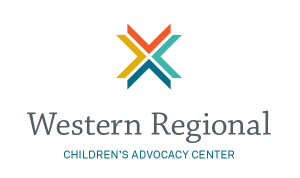 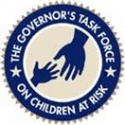 October 8, 2019Boise, IDFacilitator:  Patty Terzian, State Liaison, WRCAC and          Salli Kerr, State Liaison, WRCACTRAINING OBJECTIVES Define the purpose and value of multidisciplinary collaboration in the investigation, prosecution and treatment of child abuseIdentify common challenges of an MDTIdentify dynamics of effective MDTsRecognize the impact of traumatic stress on MDT members and identify strategies to build resiliency8:00 – 8:45		   Registration and light refreshments9:00 – 9:30	Welcome and Introductions 	& Award of Excellence9:30 – 10:00	Idaho MDTs 10:00 – 10:45 	Understanding the Multi-Disciplinary Team10:45 – 11:00	Break11:00 – 12:00	Building Stronger Multi-Disciplinary Teams: A View from the Research12:00 – 1:15	Lunch – MDT Mock Case Review1:15 – 2:15	Current and Future Response to Child Abuse2:15 – 2:45	CFR Team Report 2:45 – 3:00	BREAK3:00 – 4:30	Building Resiliency in CACs and MDT Professionals